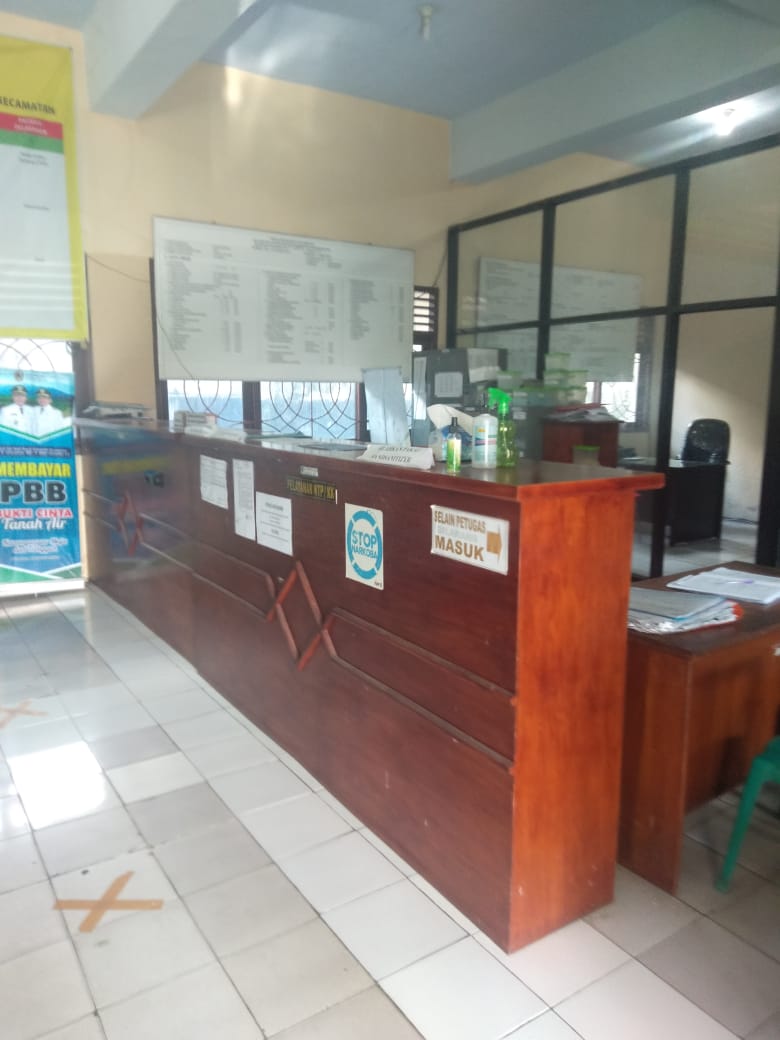 LOKET PELAYANAN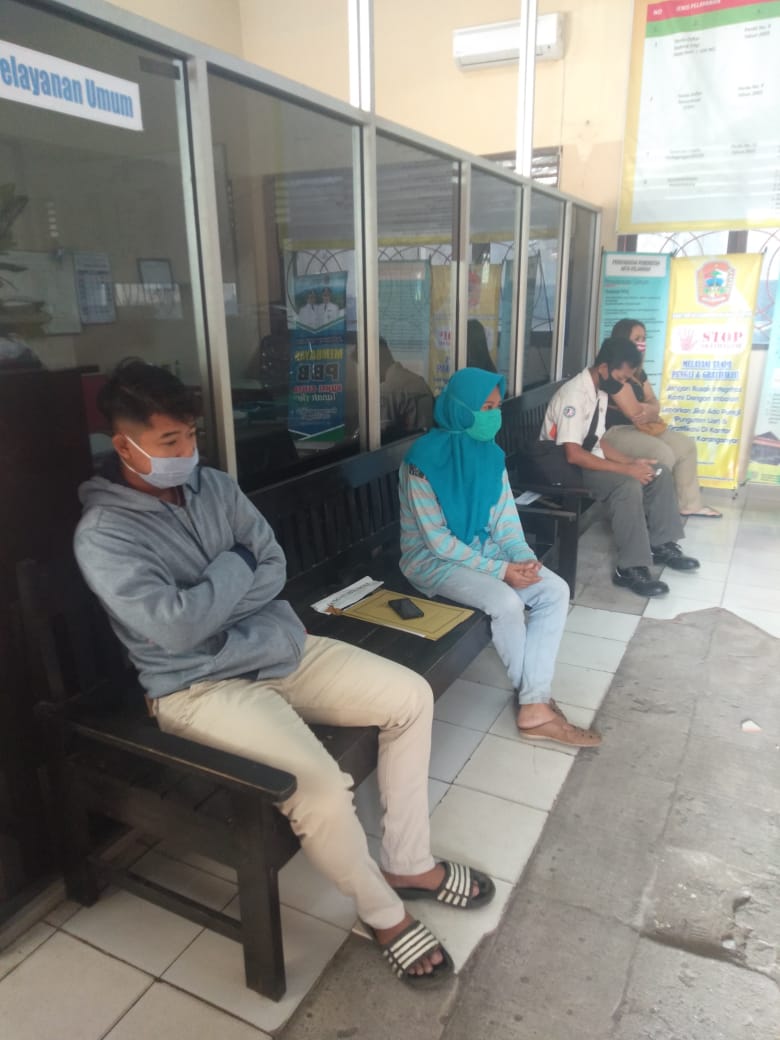 RUANG TUNGGU PELAYANAN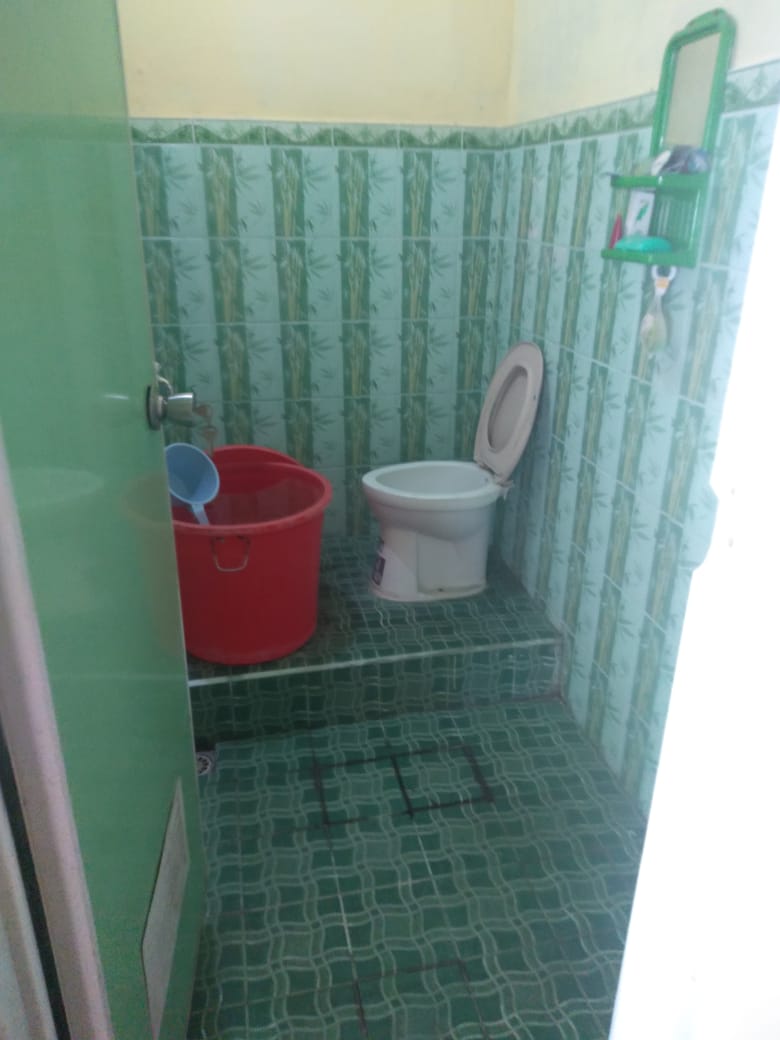 TOILET